SAOPŠTENJE ZA JAVNOSTPROGRAM 7 NAJUGROŽENIJIH ZA 2024. GODINUDom JNA u Šapcu (Srbija) uvršten je među 11 najugroženijih mesta nasleđa u Evropi Hag / Brisel / Luksemburg, 30. januar 2024. Evropa Nostra, evropski glas civilnog društva posvećen kulturnom i prirodnom nasleđu, i Institut Evropske Investicione Banke (EIB), danas su objavili spomenike i mesta kulturnog nasleđa u Evropi koji su u užem izboru za ovogodišnje izdanje programa 7 najugroženijih.  Ovo je 11 najugroženijih spomenika i mesta kulturnog nasleđa u Evropi za 2024. godinu:Dom JNA u Šapcu, SRBIJAArheološko nalazište Muret e Portës, Drač, ALBANIJAKulturno-istorijski rezervat Amberd, JERMENIJAPalata Midi, Brisel, BELGIJARadnička stambena naselja (courées) u Rube-Turkoan, FRANCUSKAKikladska ostrva, posebno Sifnos, Serifos i Folegandros, GRČKACrkva Svetog Petra u Đesateu, Milan, ITALIJASinagoga u Sijeni, ITALIJADvorac Štajnort, severna Mazurija, POLJSKAGrčka pravoslavna crkva Svetog Đorđa, Altınözü / Hatajska provincija, TURSKAGvozdena vrata Antiohije, Antakija / Hatajska provincija, TURSKA Izvršni predsednik Evropa Nostre, prof. dr. Herman Parcinger, izjavio je: “Odabrana mesta nasleđa ugrožena su devastacijom, neodgovarajućim intervencijama, razornim uticajem prirodnih katastrofa, nebrigom ili nedostatkom finansiranja. Objavljivanjem ove liste, želimo da prenesemo snažnu poruku solidarnosti i podrške aktivistima i lokalnim zajednicama koji su duboko posvećeni očuvanju ovih mesta. Evropsko nasleđe mora biti sačuvano ne samo kao svedočanstvo naše zajedničke prošlosti, već i kao katalizator održive, kohezivne i mirne budućnosti.”Dekan Instituta Evropske investicione banke, Šiva Dustdar, rekla je: “Kulturno nasleđe je ključni resurs za evropski identitet, atraktivnost i ekonomski rast. Ova lista nas podseća koliko je ono krhko i koliko ga uzimamo zdravo za gotovo. Zajedno sa našim dugogodišnjim partnerom Evropa Nostrom, Institut ojačava napore lokalnih zajednica širom Evrope koje znaju da će spasavanje lokacija kulturnog nasleđa pomoći u rešavanju drugih značajnih izazova. Nadamo se da ćemo ova mesta videti obnovljena i sačuvana za buduće generacije.”Gorepomenuta ugrožena nasleđa su ušla u uži izbor međunarodnog Savetodavnog panela, koji čine stručnjaci iz oblasti istorije, arheologije, arhitekture, konzervacije, projektne analize i finansija. Nominacije za program 7 najugroženijih za 2024. godinu predložene su od strane organizacija članica, pridruženih organizacija ili pojedinačnih članova Evropa Nostre, kao i od članova Evropskog saveza za nasleđe. Izbor je napravljen na osnovu izuzetnog značaja za nasleđe i kulturne vrednosti svake od lokacija, kao i ozbiljne opasnosti kojoj su danas izložene. Nivo angažmana lokalnih zajednica i posvećenost javnih i privatnih zainteresovanih strana za spasavanje ovih lokacija smatrani su ključnim dodatnim vrednostima. Još jedan kriterijum za izbor bio je potencijal ovih lokacija da deluju kao katalizator održivog socio-ekonomskog razvoja.Konačna lista 7 najugroženijih nasleđa u Evropi za 2024. godinu biće objavljena u aprilu. Dom JNA u Šapcu, SrbijaDom Jugoslovenske narodne armije (JNA) u Šapcu, osnovan 1962. godine, čini deo bogate lokalne – ali i evropske – istorijske i kulturne tradicije. Objekat je decenijama funkcionisao kao društveni i kulturni centar i bio mesto raznovrsnih događaja i aktivnosti sa ciljem podsticanja kreativnosti i kulturne razmene, uključujući koncerte, bioskopske projekcije, izložbe i javne diskusije. Sprovedene ankete ukazuju na snažan interes zajednice za očuvanje ovog značajnog mesta, kao i na emocionalnu vezanost za objekat koju dele generacije građana.Arhitektonski, ovo modernističko remek-delо zauzima jedinstvenu trougaonu parcelu i unapređuje centar grada svojim ikoničnim dizajnom. Prostorno povezan sa drugim kulturnim objektima, Dom predstavlja evoluciju arhitektonskog stila posleratnog perioda, odražavajući ekonomski napredak i procvat društvenog života epohe.Kao jedan od primera arhitektonske i kulturne simbioze 20. veka, Dom Jugoslovenske narodne armije u Šapcu sjedinjuje zapadnoevropske uticaje u specifičnom jugoslovenskom kontekstu. Aktuelni napori da se objekat zaštiti i obnovi u skladu su sa širim evropskim inicijativama posvećenim očuvanju kulturne baštine i podsticanju međukulturnog razumevanja. Očuvanje Doma JNA u Šapcu prevazilazi obavezu prema lokalnoj zajednici – ono predstavlja posvećenost očuvanju raznovrsne kulturne baštine Evrope i negovanje naše zajedničke istorije.Glavna pretnja Domu Jugoslovenske narodne armije u Šapcu je potencijalno uništenje od strane ljudi, najpre u slučaju da lokalna vlast donese odluku da zgradu proda privatnom investitoru. U slučaju privatnog vlasništva, postoji opasnost da će napori za očuvanje biti zanemareni i da će lokacija biti iskorišćena kako bi se izgradio drugi objekat, komercijalne ili stambene namene, što bi dovelo do nepopravljivog gubitka za kulturnu istoriju Šapca. Potrebno je bez odlaganja ubediti gradske vlasti da zgradu obnove i na taj način očuvaju njenu kulturnu i istorijsku važnost. Dom JNA u Šapcu je u vlasništvu JP "Infrastruktura" Šabac.Vremenski uticaji takođe predstavljaju pretnju. Bez skore obnove, krovna terasa može biti oštećena usled izloženosti padavinama, kao što su kiša i sneg.Savetodavni panel programa Sedam najugroženijih istakao je da "ovo značajno mesto treba da bude obnovljeno i stavljeno u funkciju društvenog i kulturnog centra za buduće generacije".Nominaciju za program Sedam najugroženijih za 2024. godinu podnela je organizacija Sačuvajmo Dom JNA iz Šapca.Dodatne informacijeProgram 7 najugroženijihProgram 7 najugroženijih deo je kampanje civilnog društva za spasavanje ugroženog nasleđa Evrope. On podiže svest, priprema nezavisne procene i predlaže preporuke za delovanje. Takođe, program obezbeđuje grant u iznosu od 10.000 evra za pomoć u sprovođenju dogovorene aktivnosti koja će doprineti spasavanju ugroženog mesta. Pokrenut 2013. godine, ovaj inovativni program vodi Evropa Nostra u partnerstvu sa Institutom Evropske investicione banke. Takođe ima podršku programa Evropske unije – Kreativna Evropa.Povodom 10. godišnjice programa "7 najugroženijih" 2023. godine, EIB je objavila brošuru “Spasavanje prošlosti – oblikovanje budućnosti”, koja ističe uspešne priče i značaj partnerstava i angažovanja zajednice. Brošura, koja je napravljena u tesnoj saradnji sa Evropa Nostrom, može se čitati i preuzeti na šest jezika (engleskom, francuskom, nemačkom, italijanskom, španskom i poljskom). Od pokretanja programa, 56 ugroženih spomenika i mesta nasleđa iz 31 zemlje širom Evrope je bilo na ovoj listi. Pored toga, 2016. godine, Venecijanska laguna u Italiji proglašena je za NAJUGROŽENIJE mesto nasleđa u evropi; a 2022. godine, Upravni odbor Evropa Nostre proglasio je bogato i raznovrsno nasleđe u Ukrajini kao NAJUGROŽENIJE nasleđe u celoj Evropi.Evropa NostraEvropa Nostra je evropski glas civilnog društva posvećen zaštiti i promociji kulturnog i prirodnog nasleđa. To je panevropska federacija nevladinih organizacija za nasleđe, koja ima podršku širokog mreže javnih tela, privatnih kompanija i pojedinaca, pokrivajući preko 40 zemalja. Evropa Nostra je najveća i najreprezentativnija mreža nasleđa u Evropi, koja održava bliske odnose sa Evropskom unijom, Savetom Evrope, UNESCO-om i drugim međunarodnim telima. Osnovana 1963. godine, Europa Nostra ove godine slavi svoju 60. godišnjicu.Evropa Nostra vodi kampanje za spasavanje ugroženih spomenika, lokacija i pejzaža Evrope, posebno kroz program 7 najugroženijih. Ona slavi i širi izvrsnost kroz Evropske nagrade za nasleđe / Evropa Nostra nagrade. Evropa Nostra aktivno doprinosi definisanju i implementaciji evropskih strategija i politika vezanih za nasleđe, kroz participativni dijalog sa evropskim institucijama i koordinacijom Evropskog saveza za nasleđe.Europa Nostra predvodi evropski konzorcijum koji je odabran od strane Evropske komisije za vođenje pilot projekta Hab evropskog nasleđa (2023-2025). Takođe je zvanični partner inicijative Novi evropski Bauhaus, razvijene od strane Evropske komisije, i vodeći je evropski član i podržavalac Mreže za nasleđe i klimu.Institut Evropske investicione bankeInstitut Evropske investicione banke (EIB-I) osnovan je u okviru EIB grupe (Evropska investiciona banka i Evropski investicioni fond) za promociju i podršku društvenim, kulturnim i akademskim inicijativama sa evropskim zainteresovanim stranama i javnošću u celini. To je ključni stub angažmana zajednice i građanstva EIB groupe. Više informacija na http://institute.eib.orgKreativna Evropavropa je program EU koji podržava kulturne i kreativne sektore, omogućavajući im da povećaju svoj doprinos evropskom društvu, ekonomiji i životnom okruženju. Sa budžetom od 2,4 milijarde evra za period 2021-2027, podržava organizacije u oblastima nasleđa, izvođačkih umetnosti, likovnih umetnosti, interdisciplinarnih umetnosti, izdavaštva, filma, TV-a, muzike i video igara, kao i desetine hiljada umetnika, kulturnih i audiovizuelnih profesionalaca.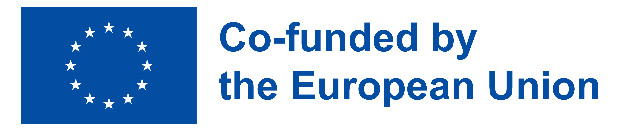 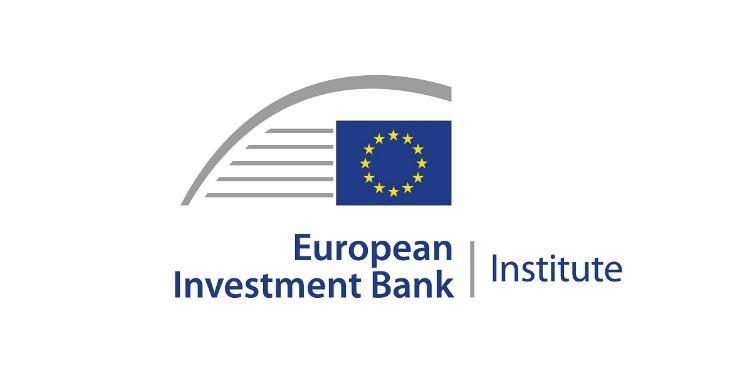 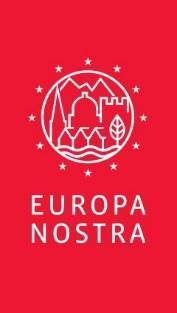 KONTAKTI ZA MEDIJEEvropa NostraDžoana PinjeroKoordinator za komunikacijuE. jp@europanostra.org, M. +31 6 34 36 59 85Evropa Nostra SrbijaVesna Marjanović, Secretary GeneralE. info@evropanostrasrbija.orgInstitut Evropske investicione bankeBruno RosinjolŠef programa za klimu i nasleđeE. bruno.rossignol@eib.orgT. +352 43 797 07 67; M. +352 621345 862  Sačuvajmo Dom JNAMarko GavrilovićSuosnivač InicijativeE. sacuvajmodom@gmail.com, M. +381 65 515 0880ZA VIŠE INFORMACIJAO svakom od mesta nasleđa sa liste:Informacije i komentari stručnjakaFotografije i baneri Video Saopštenja za javnost na više jezika  www.7mostendangered.euwww.europanostra.orghttp://institute.eib.org